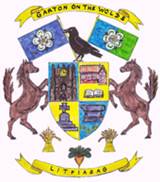 Garton on the Wolds Parish Councilgartonparishcouncil.eastriding.gov.ukDocument Reference 5/2022-238th August 2022Garton on the Wolds Parish Council – Minutes of the meeting held on 8th September 2022 at 19:15 in the School, Station Road.Meeting closed at 21:20Signature of Chairman:Clerk:	Catherine Simpson, 19 Princess Road, Market Weighton, Y043 3BX	Telephone: 01430 872239 /Email: garton.clerk@hotmail.co.ukPresentPresentCllr Steve PoesslCllr Steve PoesslSPCouncillorCouncillorCllr Ian BellCllr Ian BellIBCouncillorCouncillorCllr Alison BottenCllr Alison BottenABCouncillorCouncillorCllr. Michael Benton-RoseCllr. Michael Benton-RoseMBRCouncillorCouncillorCllr. Daniel WilsonCllr. Daniel WilsonDWChairmanChairmanCllr. Jonathan WatsonCllr. Jonathan WatsonJWCouncillorCouncillorAttended byAttended byOfficersOfficersCatherine SimpsonCatherine SimpsonCSClerk and RFOClerk and RFOOthersOthersAction22/23-59WELCOMEWELCOMEWELCOMEThe Chairman welcomed everyone to the meeting.Cllr. Poessl recorded the meeting in his capacity as a member of the public.A two minutes’ silence was kept following the breaking news of the passing of HM Queen Elizabeth II.The Chairman welcomed everyone to the meeting.Cllr. Poessl recorded the meeting in his capacity as a member of the public.A two minutes’ silence was kept following the breaking news of the passing of HM Queen Elizabeth II.The Chairman welcomed everyone to the meeting.Cllr. Poessl recorded the meeting in his capacity as a member of the public.A two minutes’ silence was kept following the breaking news of the passing of HM Queen Elizabeth II.22/23-60PUBLIC OPEN FORUMPUBLIC OPEN FORUMPUBLIC OPEN FORUMThere were no members of the public present.There were no members of the public present.There were no members of the public present.22/23-61APOLOGIESAPOLOGIESAPOLOGIESAll members were present.All members were present.All members were present.22/23-62DECLARATIONS OF INTERESTDECLARATIONS OF INTERESTDECLARATIONS OF INTERESTCllrs. Poessl and Wilson declared non-pecuniary interests in the Timber Farm planning applications.Cllrs. Poessl and Wilson declared non-pecuniary interests in the Timber Farm planning applications.Cllrs. Poessl and Wilson declared non-pecuniary interests in the Timber Farm planning applications.22/23-63MINUTES OF PREVIOUS MEETINGSMINUTES OF PREVIOUS MEETINGSMINUTES OF PREVIOUS MEETINGSThe minutes of the following meetings were adopted as a true record subject to minor amendment (IB/MBR).  There were two abstentions.Ordinary Meeting 4th August 2022The minutes of the following meetings were adopted as a true record subject to minor amendment (IB/MBR).  There were two abstentions.Ordinary Meeting 4th August 2022The minutes of the following meetings were adopted as a true record subject to minor amendment (IB/MBR).  There were two abstentions.Ordinary Meeting 4th August 2022ACTION: Clerk to amend minutes and recirculateACTION: Clerk to amend minutes and recirculateACTION: Clerk to amend minutes and recirculateCS22/23-64CO-OPTIONCO-OPTIONCO-OPTIONThere is still no interest.There is still no interest.There is still no interest.22/23-65FINANCEFINANCEFINANCERESOLVED: to approve the following payments:CMB Computers £59.99 – annual Office 365 subscriptionCPRE - £36.00 – annual subscriptionThe accounts for August will be reconciled at the October meeting.RESOLVED: to approve the following payments:CMB Computers £59.99 – annual Office 365 subscriptionCPRE - £36.00 – annual subscriptionThe accounts for August will be reconciled at the October meeting.RESOLVED: to approve the following payments:CMB Computers £59.99 – annual Office 365 subscriptionCPRE - £36.00 – annual subscriptionThe accounts for August will be reconciled at the October meeting.22/23-66PLANNINGPLANNINGPLANNING22/02258/PLF - Timber Farm, Main StreetProposal: External and internal alterations to existing two storey and single storey barn to allow use as bakery and office space ancillary to the bakery with installation of refrigeration equipment, oil tank and siting of 4 storage containers (retrospective) , Location: Timber Farm Main Street Garton on the Wolds, East Riding of Yorkshire, YO25 3EU Applicant: Mr R Clemmit Application Type: Full Planning Permission 22/02259/PLB – Timber Farm, Main StreetProposal: External and internal alterations to existing two storey and single storey barn to allow use as bakery and office space ancillary to the bakery with installation of refrigeration equipment, oil tank and siting of 4 storage containers (retrospective)Location: Timber Farm Main Street Garton on the Wolds, East Riding of Yorkshire, YO25 3EU Applicant: Mr R Clemmit Application Type: Listed Building Consent RESOLVED: to request that the applications be refused on the following grounds:Complaints about cooking odours – odour assessment required?Environmental concerns over waste productsThe business is close to residential dwellingsNoise concerns – restriction in hours of operation?Council would like it noting that:This is not the first retrospective planning application.The farmhouse is in need of some preservation work.There were 3 abstentions.22/02258/PLF - Timber Farm, Main StreetProposal: External and internal alterations to existing two storey and single storey barn to allow use as bakery and office space ancillary to the bakery with installation of refrigeration equipment, oil tank and siting of 4 storage containers (retrospective) , Location: Timber Farm Main Street Garton on the Wolds, East Riding of Yorkshire, YO25 3EU Applicant: Mr R Clemmit Application Type: Full Planning Permission 22/02259/PLB – Timber Farm, Main StreetProposal: External and internal alterations to existing two storey and single storey barn to allow use as bakery and office space ancillary to the bakery with installation of refrigeration equipment, oil tank and siting of 4 storage containers (retrospective)Location: Timber Farm Main Street Garton on the Wolds, East Riding of Yorkshire, YO25 3EU Applicant: Mr R Clemmit Application Type: Listed Building Consent RESOLVED: to request that the applications be refused on the following grounds:Complaints about cooking odours – odour assessment required?Environmental concerns over waste productsThe business is close to residential dwellingsNoise concerns – restriction in hours of operation?Council would like it noting that:This is not the first retrospective planning application.The farmhouse is in need of some preservation work.There were 3 abstentions.22/02258/PLF - Timber Farm, Main StreetProposal: External and internal alterations to existing two storey and single storey barn to allow use as bakery and office space ancillary to the bakery with installation of refrigeration equipment, oil tank and siting of 4 storage containers (retrospective) , Location: Timber Farm Main Street Garton on the Wolds, East Riding of Yorkshire, YO25 3EU Applicant: Mr R Clemmit Application Type: Full Planning Permission 22/02259/PLB – Timber Farm, Main StreetProposal: External and internal alterations to existing two storey and single storey barn to allow use as bakery and office space ancillary to the bakery with installation of refrigeration equipment, oil tank and siting of 4 storage containers (retrospective)Location: Timber Farm Main Street Garton on the Wolds, East Riding of Yorkshire, YO25 3EU Applicant: Mr R Clemmit Application Type: Listed Building Consent RESOLVED: to request that the applications be refused on the following grounds:Complaints about cooking odours – odour assessment required?Environmental concerns over waste productsThe business is close to residential dwellingsNoise concerns – restriction in hours of operation?Council would like it noting that:This is not the first retrospective planning application.The farmhouse is in need of some preservation work.There were 3 abstentions.22/23-67VILLAGE MAINTENANCECrocus bulbsCllr. Botten has obtained quotes from local nurseries, the cheapest of which is £9.69 for 40 bulbs.RESOLVED: to purchase 250 bulbs online at a cost of £38.00 (JW/AB)Bus shelter hand-rail – this is coming away.  Cllr. Benton-Rose offered to take a look.Rat problem at the pondThere is an escalating rat problem which has been caused by over feeding the ducks.  Cllr. Poessl has acquired a bait box, however, it was felt by some that advice should be sought from ERYC before using.Cllr. Wilson will make a sign asking that people do not over feed the ducks.RESOLVED: that the Clerk contact ERYC for advice.Drain – Cllr Bell has spoken with Ward Cllr. Temple on this issue.ACTION: Clerk to contact ERYC.CS22/23-68HIGHWAYSSpeeding is still an issue.Green lanes – the blocks have been moved again but it is unclear as to whether this has been done by farmers needing access and who have omitted to replace them.  Cllr. Bell will speak to those concerned and ask if they can be replaced.ACTION: Cllr. Bell to speak to the local farmers.IB22/23-69TELEPHONE BOX & DEFIBRILLATORCllr. Watson has checked the defibrillator.The Clerk advised that the adult defibrillator pads can be used on children.Cllr. Benton-Rose has been trying to contact BT to source parts for the phone box glass.  This is work in progress.ACTION: Cllr. Benton-Rose to look at the telephone box.MBR22/23-70EXTERNAL MEETINGSNone.22/23-71ELMSWELL OLD HALL ANNUAL OPEN DAY 2023No update as yet.22/23-72TREE PLANTINGCllr. Poessl would like to apply for the latest round of grants in respect of tree planting with a view to putting these along Sledmere Road up to the monument.RESOLVED: to proceed with the application.22/23-73ADMINISTRATIONERNLLCA AGMCllr. Botten suggested that we ask for an item on green lanes and the lack of enforcement thereon.  She will write and circulate.Standing Orders were suspended to enable the meeting to continue for a further 15 minutes (DW/SP).22/23-74CORRESPONDENCEThe Clerk circulated the CPRE magazine.22/23-75COUNCILLORS EXCHANGE & AGENDA ITEMS FOR NEXT MEETINGOrder for the poppy wreathWinter plantingBudgetDrainsInvitation to ward councillors to attend a future meeting.22/23-76DATE OF NEXT MEETINGThe next meeting will be held on 6th October 2022 in the School.22/23-77CONFIDENTIALCllr. Poessl stopped recording the meeting at this point.Due to the confidential nature of the business to be transacted, the press and public were excluded from the remainder of the meeting (Section 1(2), Public Bodies Admissions to Meetings Act 1960):Resurrection of the Personnel CommitteeRESOLVED: that this was not required at the present time but there are two HR documents which need to be downloaded and adopted from the ERNLLCA website, which the Clerk will oversee.